План мероприятий в рамках краевой акции «Три П: Понимаем, Принимаем, Помогаем», посвященной поддержке детей с ОВЗ, их интеграции в социальном пространстве.в  МБДОУ «Д\с КВ № 24»Международный день слепых Дата проведения: 13.11.2022Цель - Формирование толерантного отношения, толерантного поведения к людям с ограниченными возможностями здоровья.Тематический план на день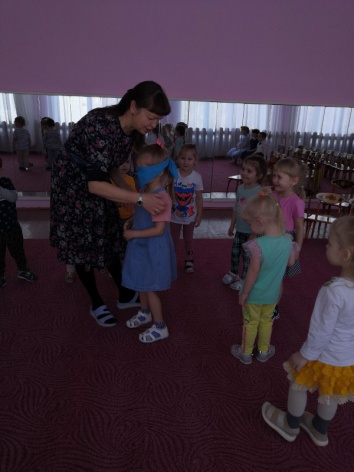 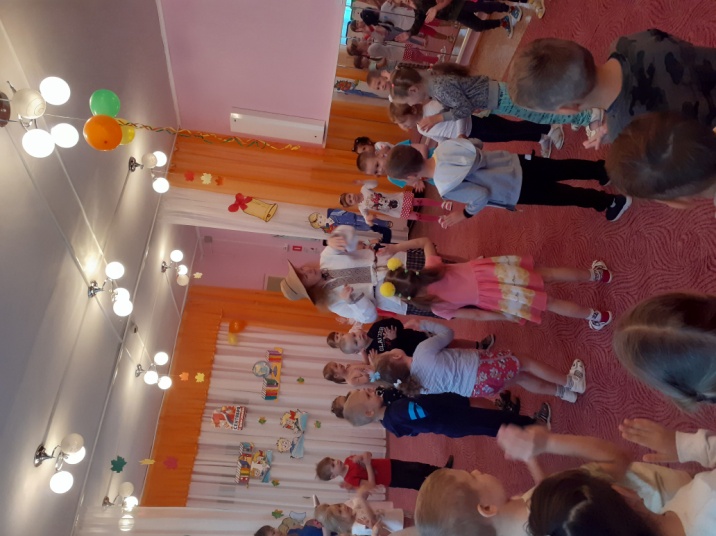 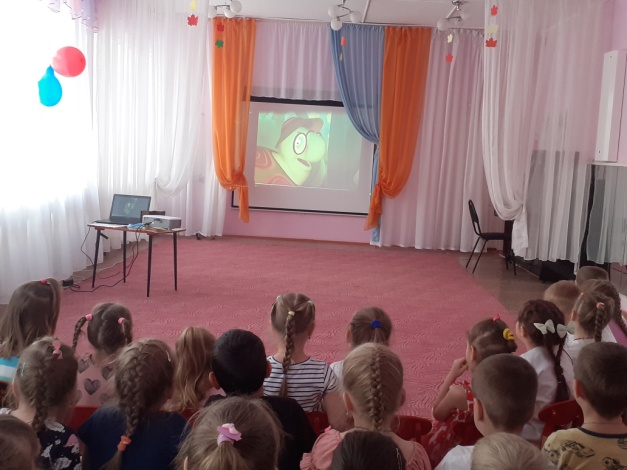 Международный день терпимостиДата проведения: 16.1 1.2022Цель – Воспитывать любовь, уважение, толерантность и терпимость к людям независимо от расы, языка и полаТематический план на день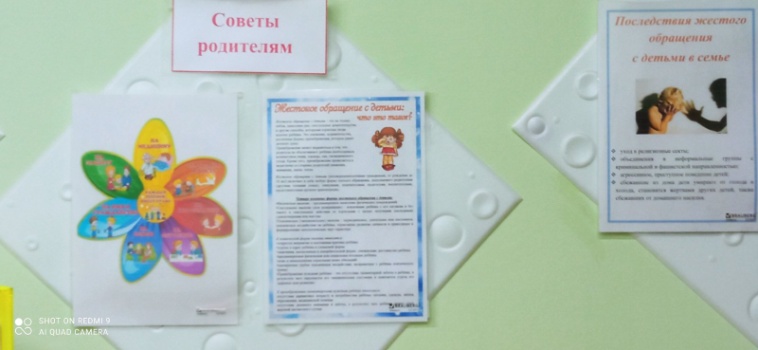 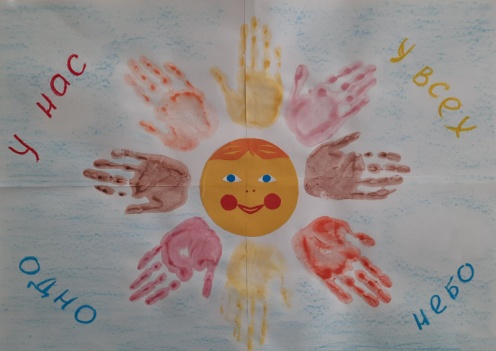 Всемирный день ребенкаДата проведения: 20.11.2022Цель – Продолжать формировать у детей элементарные представления о своих правах и свободах.Тематический план на день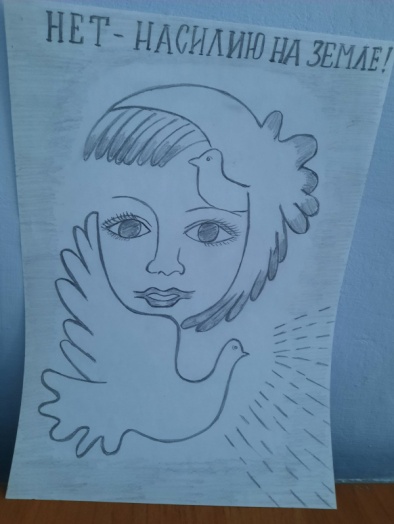 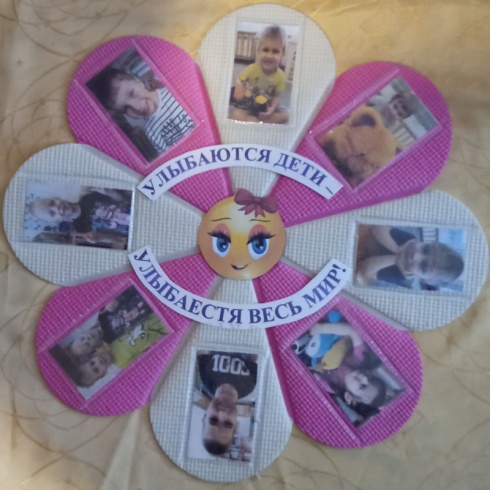 День психолога в РоссииДата проведения: 22.11.2022Цель – Создание положительной психологической атмосферы в детском саду; привлечение внимания к профессиональной деятельности педагога-психолога; повышение психологической компетентности педагогов и родителейТематический план на день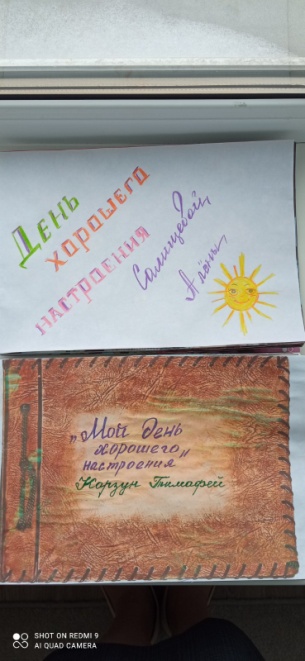 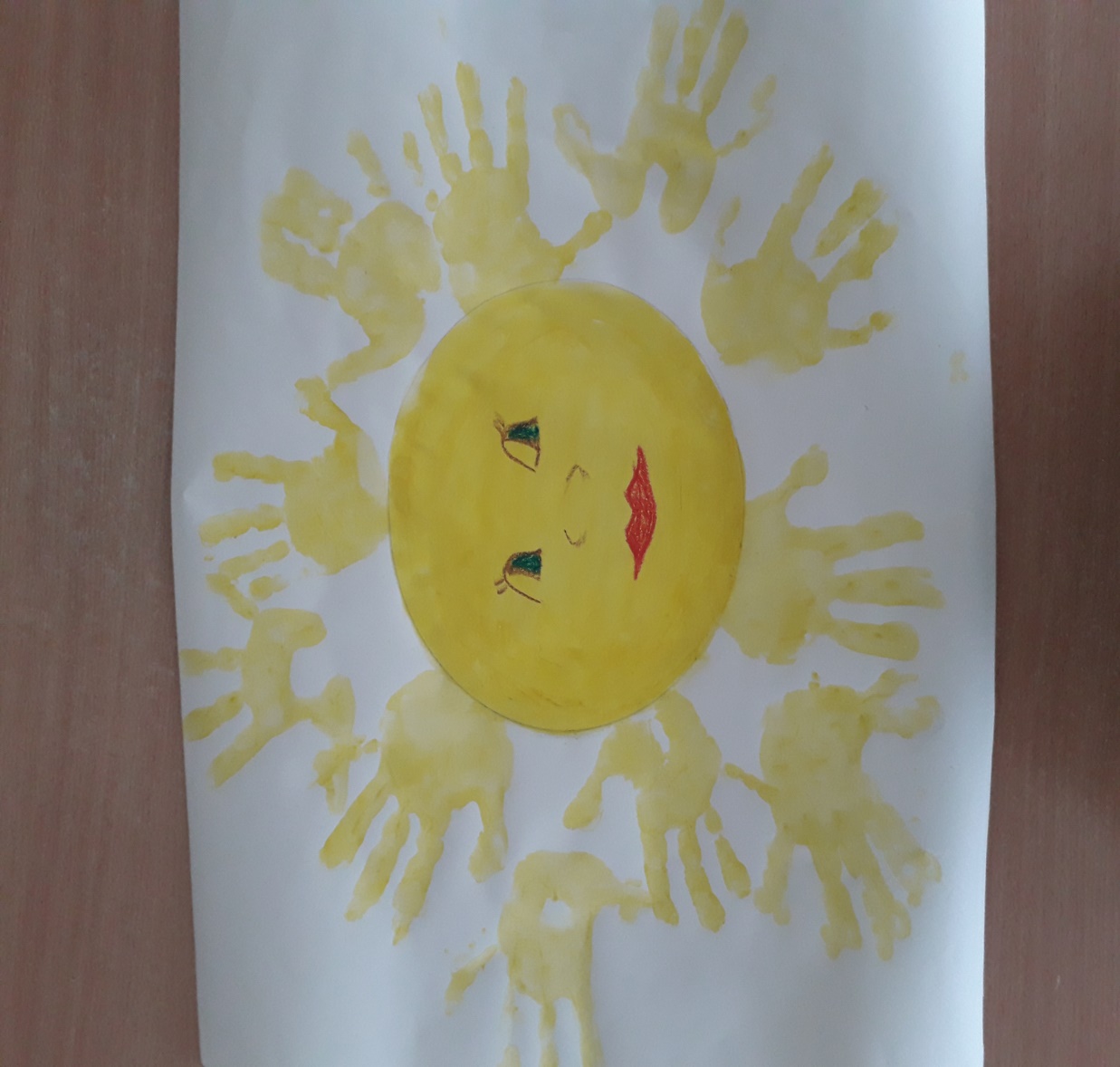 Международный день инвалидовДата проведения: 03.12.2022Цель - обращение внимания населения на проблемы лиц, утративших трудоспособность, защита их прав, свобод и достоинства, возможность их участия в общественной жизни Тематический план на день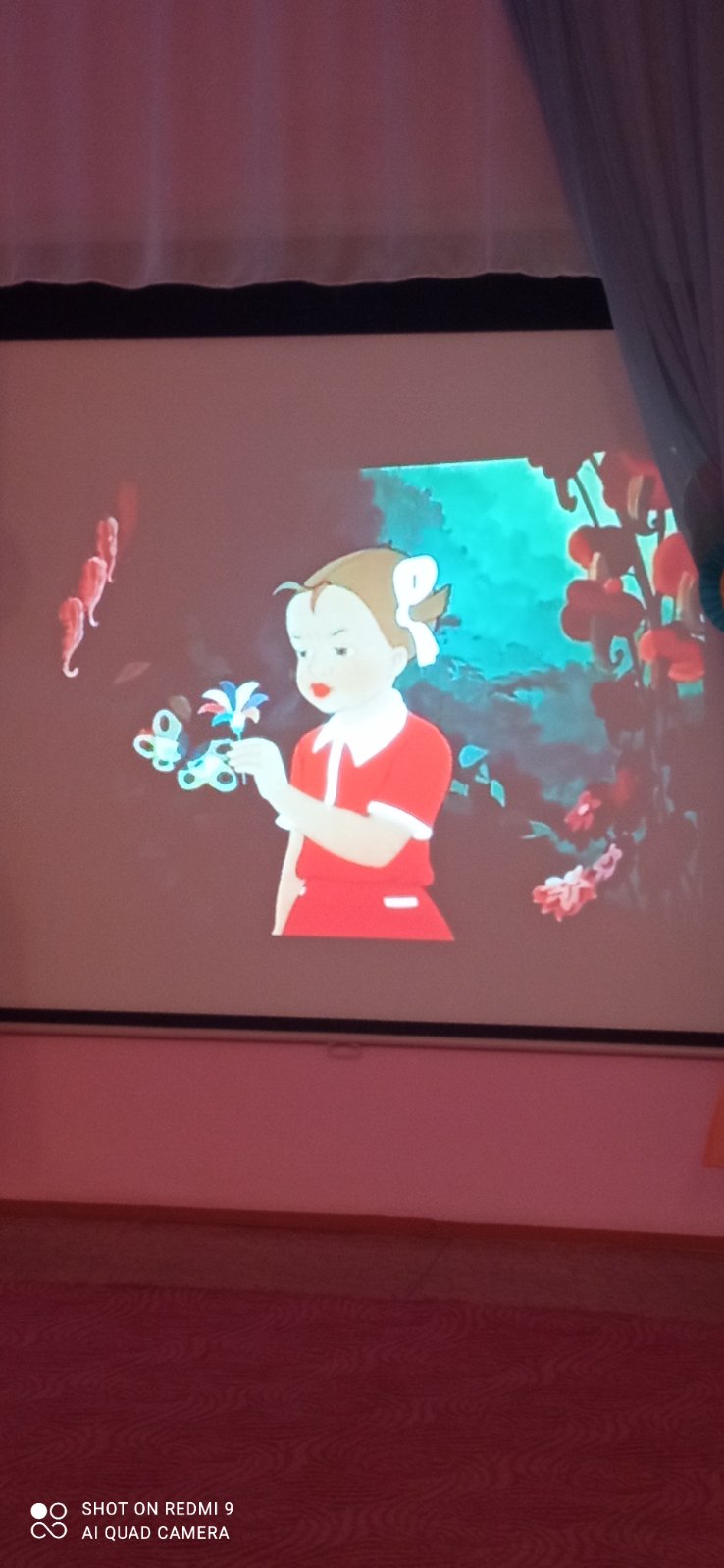 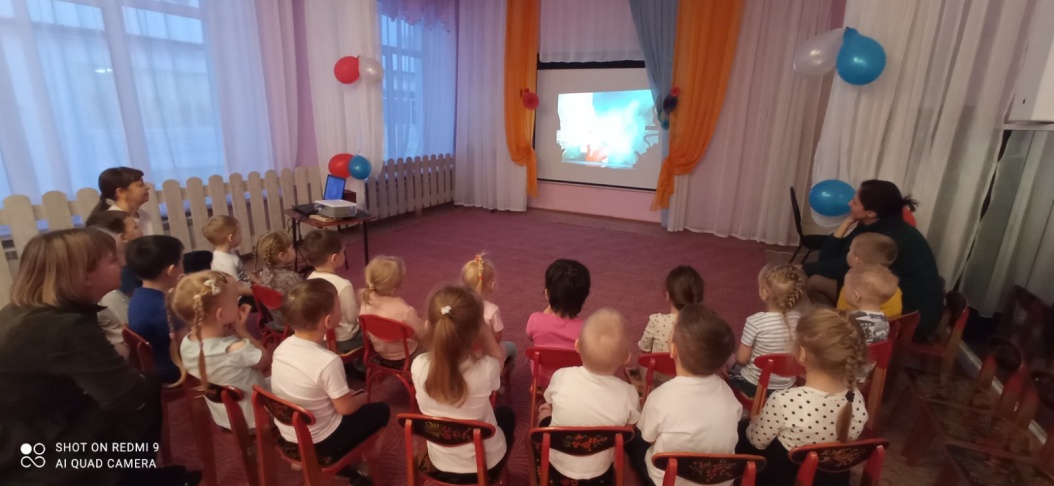 День прав человекаДата проведения: 06.12.2022Цель – способствовать воспитанию правовой культуры дошкольников, выработке ценностных установок о необходимости уважения и соблюдения прав человека. Тематический план на день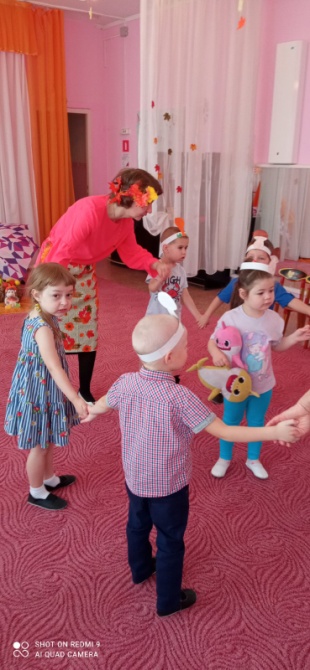 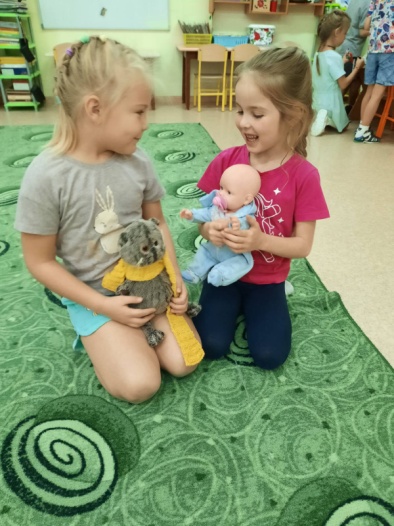 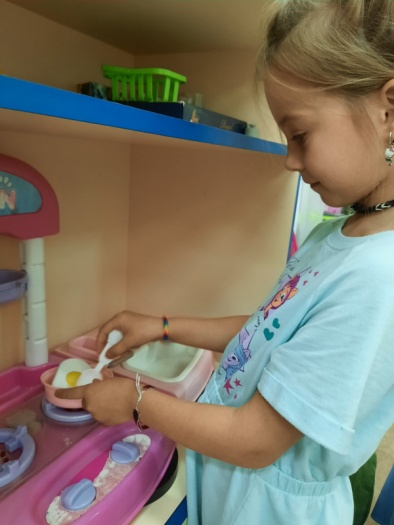 НаименованиеУчастники процессаПрезентация «Мне через сердце виден мир»Дети и педагоги(подготовительная группа)Развлечение «Мы все такие разные»Дети, педагоги, музыкальный руководитель(старшая группа)Медиа-занятия, направленные на профилактику и укрепление здоровья глаз, показ мультфильма из серии Лунтик: «Очки»Дети и педагоги(средняя группа)Д.И на развитие тактильных ощущенийДети и педагоги(младшая группа)НаименованиеУчастники процессаВыставка плакатов «У нас у всех одно небо» Дети и педагоги(старшая и подготовительная группы)Разучивание песни «Дружба крепкая»Дети и педагоги(средняя группа)Просмотр мультфильмов о дружбеДети и педагоги(младшая группа)НаименованиеУчастники процессаФотовыставка «Улыбаются дети - улыбается весь мир»Воспитанники, педагоги, родители (все возрастные группы) НОД «Подарки для малышей» Дети и педагоги(подготовительная, старшая группы)Оформление уголков в приемной групп «Дети имеют право»Педагоги(все возрастные группы)НаименованиеУчастники процессаСоздание альбома родителей совместно со своими детьми на тему - «Мой день хорошего настроения»Воспитанники, педагоги, родители (все возрастные группы)Экскурсия в кабинет педагога психологаДети и педагоги(подготовительная, старшая группы)Рисование ладошками «Солнышко ладошками»Дети и педагоги(средняя, младшая группа)НаименованиеУчастники процессаПросмотр видеороликов «Герои паралимпийских игр».Дети и педагоги(подготовительная, старшая группы)Просмотр и обсуждение   Мультфильма «Цветик - семицветик» (по мотивам сказки В. Катаева)Дети и педагоги(средняя группа)Оформление уголков в приемной групп «Все мы разные, но все мы едины».Педагоги(все возрастная группа)НаименованиеУчастники процессаВыставка плакатов «Я имею право»Дети, родители, педагоги(старшая, подготовительная группа)«Возьмёмся за руки» -музыкальный праздник.Дети и педагоги(средняя, младшая группы)Сюжетно-ролевая игра «Моя дружная семья»Педагоги, родители(все возрастные группы)